Dear Principal,OUTSTANDING ECONOMICS TEACHER AWARD (OETA) 2023 1. 	The Economic Society of Singapore (ESS) is a non-profit professional organisation in Singapore, comprising economists from both the private and public sectors. The Society actively supports the professional development of Economics teachers as part of its outreach to engage teachers and students on issues related to Economics. For more details about ESS, please refer to our website at http://ess.org.sg/.2.	ESS is pleased to invite nominations for the Outstanding Economics Teacher Award (OETA). This award was first launched in 2016. Up to two OETA awards will be given to outstanding secondary school or junior college/centralised institute teachers who have exhibited excellence in the teaching and learning of Economics.  3. 	The award, sponsored by World Scientific Publishing Co. Pte. Ltd. and Professor Emeritus Gunter Dufey, Executive Director of Education Exchange Ltd., will include a sponsorship of S$2000 which is to be used for professional development. The award recipients will be required to share their professional expertise by contributing to the teaching and learning of Economics at national-level professional development platforms organised by ESS and CPDD’s Economics Unit. 4. 	We would like to invite you to nominate up to two outstanding Economics teachers from your school to be considered for this apex Economics teacher award. The details on the eligibility and selection criteria for the OETA 2023 are in Annex A and the nomination forms are in Annex B. The closing date for nominations is 19 May 2023 and the winners will be presented with the awards at the annual ESS Singapore Economic Policy Forum in October 2023. 5. 	Your support in nominating outstanding Economics teachers for this award is greatly appreciated as we seek to encourage the Economics teacher fraternity towards professional excellence. 6. 	For any enquiries about OETA 2023, please email Ms Vivian at esocsing@gmail.com. Thank you.Warmest regards,Professor Euston Quah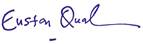 PresidentEconomic Society of SingaporeAnnex A:  Eligibility Criteria for OETA 2023Nominees must be full-time teachers in secondary schools or junior colleges/centralised institute in Singapore.Nominees must be teaching Economics in the year of nomination and have at least three years of teaching experience.Nominations must be endorsed by the school’s Principal.Past finalists of the award are eligible for nomination.Past award winners are not eligible for nomination for five years from the year of award. Selection CriteriaThe award selection panel will consider the contributions made by the nominee in the teaching and learning of Economics in the following four areas:Passion for and Mastery of Economics - The teacher is well-read and updated about Economics as a discipline, and demonstrates passion and commitment to promote the subject. He/she keeps up-to-date on current economic issues and developments and seeks to incorporate these updates into his/her teaching to excite and enthuse students.Pedagogy & Assessment - The teacher skilfully uses a variety of innovative pedagogy, effective assessment methods and ICT to engage students in the learning of Economics. The teacher shows a willingness to experiment and practise pedagogies to improve teaching and learning. Student Development - The teacher understands students’ diverse learning needs, interests and abilities, and demonstrates the ability to motivate and inspire students to develop a strong interest in Economics. He/she provides opportunities for students to apply Economics to real-world situations, take on different perspectives and/or be involved in subject-related enrichment activities.Professional Development - The teacher shows evidence of continual self-development in the subject discipline of Economics and actively contributes to the professional growth of fellow teachers through coaching, mentoring or sharing and/or participating actively in the school and/or related Networked Learning Communities (NLCs).Submission RequirementsPlease complete the nomination form found in Annex B and email them to Ms Vivian at esocsing@gmail.com by 19 May 2023.  ESS reserves the right to reject late or incomplete nominations. Only shortlisted nominees will be informed. For any queries regarding OETA 2023, please contact Ms Vivian at esocsing@gmail.com. * Please submit this form to your school’s Principal for endorsement via your school’s Economics Head of Department  Name of Nominee: 	________________________School: 			________________________Principal’s Comments:I strongly support / support the above nominee for the Outstanding Economics Teacher Award (OETA) 2023. Name of School Principal: Signature: Date: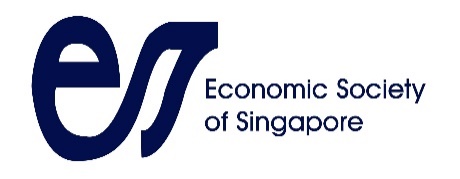 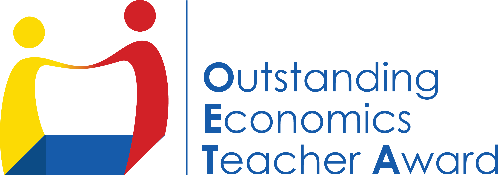        Supported By: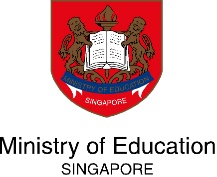 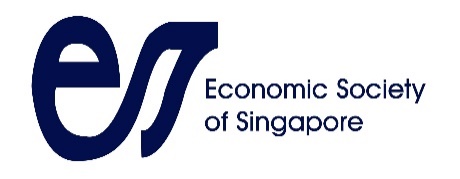 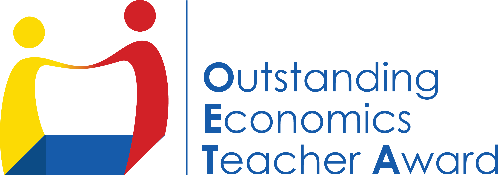 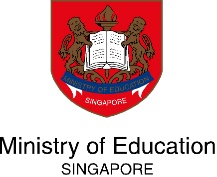 Section A: Particulars of NomineeSection A: Particulars of NomineeSection A: Particulars of NomineeSection A: Particulars of NomineeSection A: Particulars of NomineeSection A: Particulars of NomineeName*Dr/Mr/Mrs/Mdm/Ms*Dr/Mr/Mrs/Mdm/Ms*Dr/Mr/Mrs/Mdm/Ms*Dr/Mr/Mrs/Mdm/Ms*Dr/Mr/Mrs/Mdm/MsNameName (as in NRIC/FIN)Contact number(Office)(Office)(Office)(Mobile)(Mobile)EmailSchoolDesignation Designation Years of service in educationYears of service in current schoolYears of service in current schoolSection B: Particulars of NominatorSection B: Particulars of NominatorSection B: Particulars of NominatorSection B: Particulars of NominatorName*Dr/Mr/Mrs/Mdm/Ms*Dr/Mr/Mrs/Mdm/Ms*Dr/Mr/Mrs/Mdm/MsNameName (as in NRIC/FIN)Contact number(Office)(Office)(Mobile)EmailSchool/Institution (if applicable)Relationship to nominee    Student      Colleague      Reporting Officer      HOD      School Leader          Student      Colleague      Reporting Officer      HOD      School Leader          Student      Colleague      Reporting Officer      HOD      School Leader      Section C: Reasons for NominationSection C: Reasons for NominationIn each of the areas below, please provide examples or evidence of what the teacher has contributed that you think makes him/her an outstanding Economics teacher deserving of the award. You may attach additional documents to support the nomination if there is insufficient space. For Official UsePassion for and Mastery of Economics - The teacher is well-read and updated about Economics as a discipline, and demonstrates passion and commitment to promote the subject. He/she keeps up-to-date on current economic issues and developments and seeks to incorporate these updates into his/her teaching to excite and enthuse students. (Word limit: 300 words)Example / Evidence:For Official UsePedagogy & Assessment - The teacher skilfully uses a variety of innovative pedagogy, effective assessment methods and ICT to engage students in the learning of Economics. The teacher shows a willingness to experiment and practise pedagogies to improve teaching and learning. (Word limit: 300 words) Example / Evidence:For Official UseStudent Development - The teacher understands students’ diverse learning needs, interests and abilities, and demonstrates the ability to motivate and inspire students to develop a strong interest in Economics. He/she provides opportunities for students to apply Economics to real-world situations, take on different perspectives and/or be involved in subject-related enrichment activities. (Word limit: 300 words)Example / Evidence:For Official UseProfessional Development - The teacher shows evidence of continual self-development in the subject discipline of Economics and actively contributes to the professional growth of fellow teachers through coaching, mentoring or sharing and/or participating actively in the school and/or related Networked Learning Communities (NLCs). (Word limit: 300 words)Example / Evidence:For Official UseOther comments if anyDate:                                                  Signature: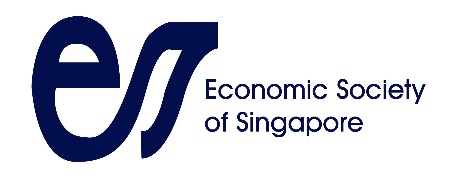 Outstanding Economics Teacher Award 2023 (School Principal’s Endorsement - Part II)Reasons for Support of NominationReasons for Support of NominationIn support of the above nomination, please provide your comments on what the teacher has contributed that you think makes him/her an outstanding Economics teacher deserving of the award. Please provide further examples or evidence, if available.For Official UsePrincipal’s Comments: